О вводе в эксплуатацию ледовойпереправычерез р. Сысола на а/д подъезд к пст. Иван-ЧомьяНа основании акта на открытие ледовой переправы через р. Сысола от 23 декабря 2015 года,администрация МР «Койгородский» постановляет:Ввести в эксплуатацию ледовую переправу через р. Сысола на а/д подъезд к пст. Иван-Чомья с 23 декабря 2015 года.Настоящее постановление подлежит официальному опубликованию в информационном вестнике Совета и администрации МР «Койгородский».Руководитель администрацииМР «Койгородский»                                                                 Л.Ю. УшаковаАдминистрациямуниципального района“Койгородский”Администрациямуниципального района“Койгородский”Администрациямуниципального района“Койгородский”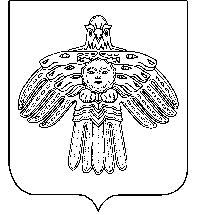 “Койгорт”муниципальнй районсаадминистрация“Койгорт”муниципальнй районсаадминистрацияПОСТАНОВЛЕНИЕШУÖМот23 декабря2015 г.№ № 56/12	с. Койгородок	с. Койгородок	с. Койгородок